Treasure hunt ideas: 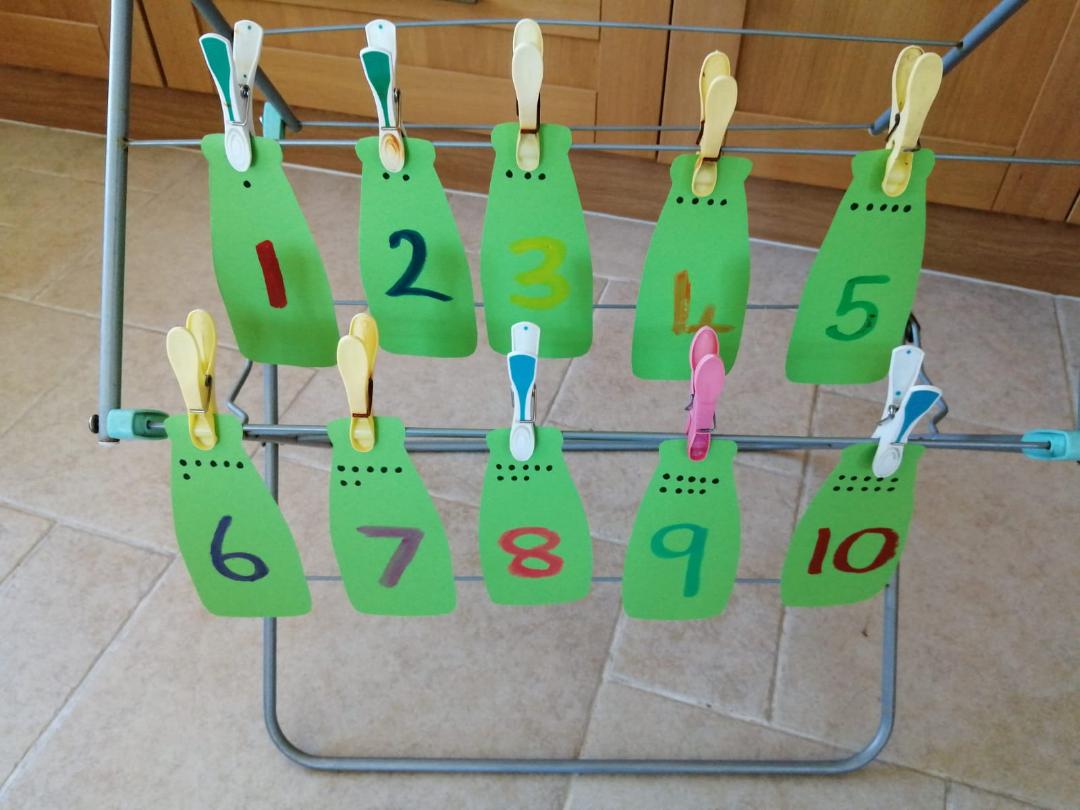 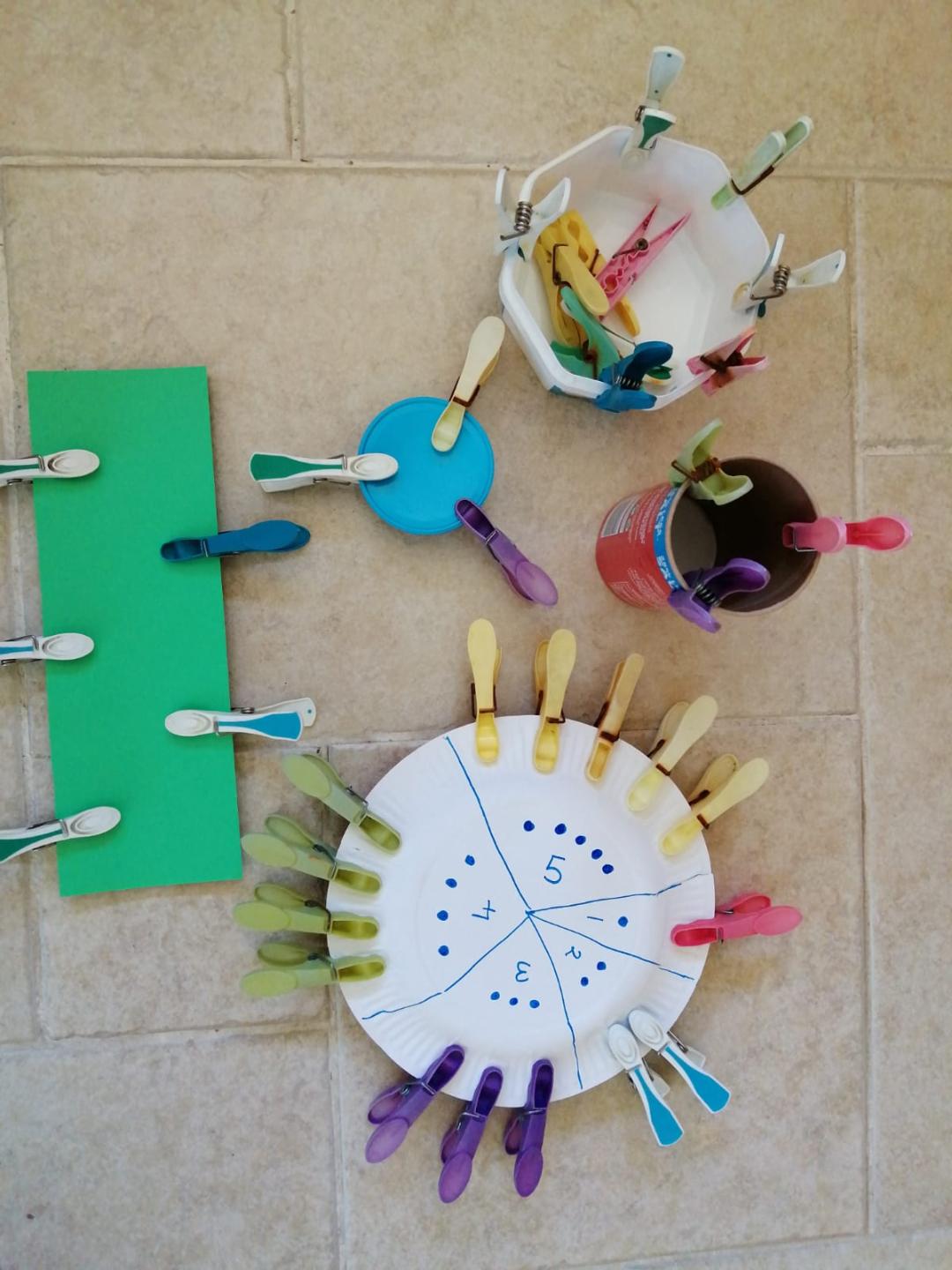 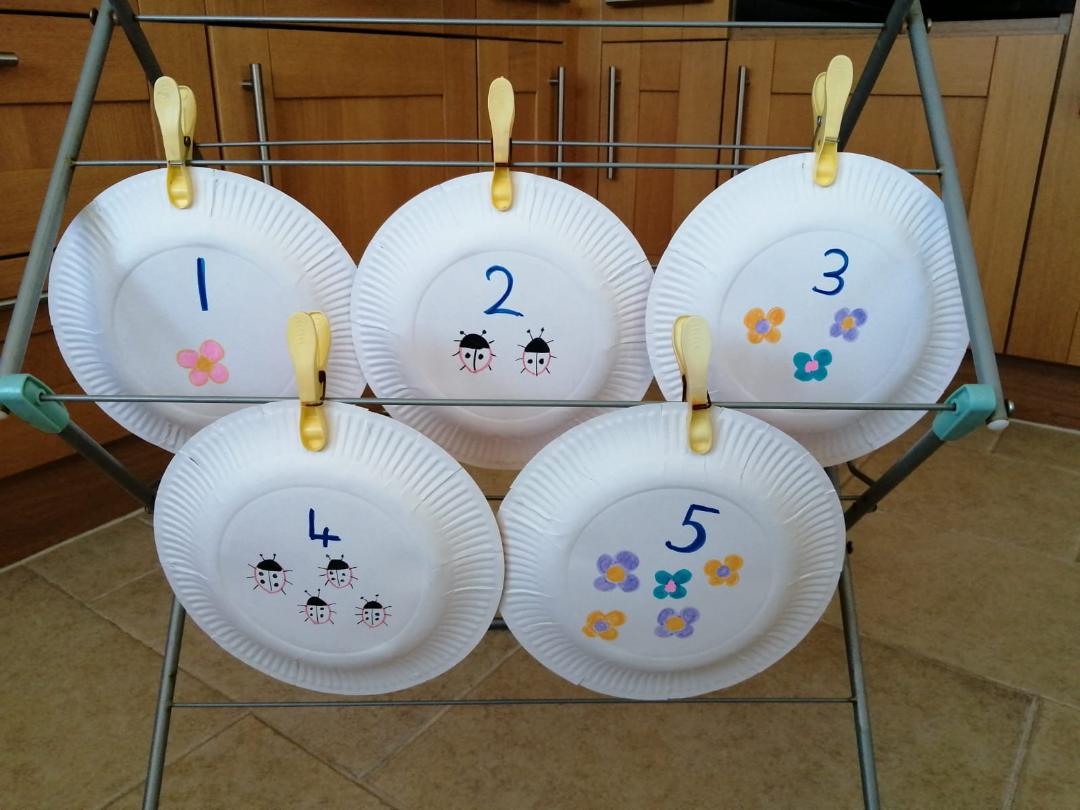 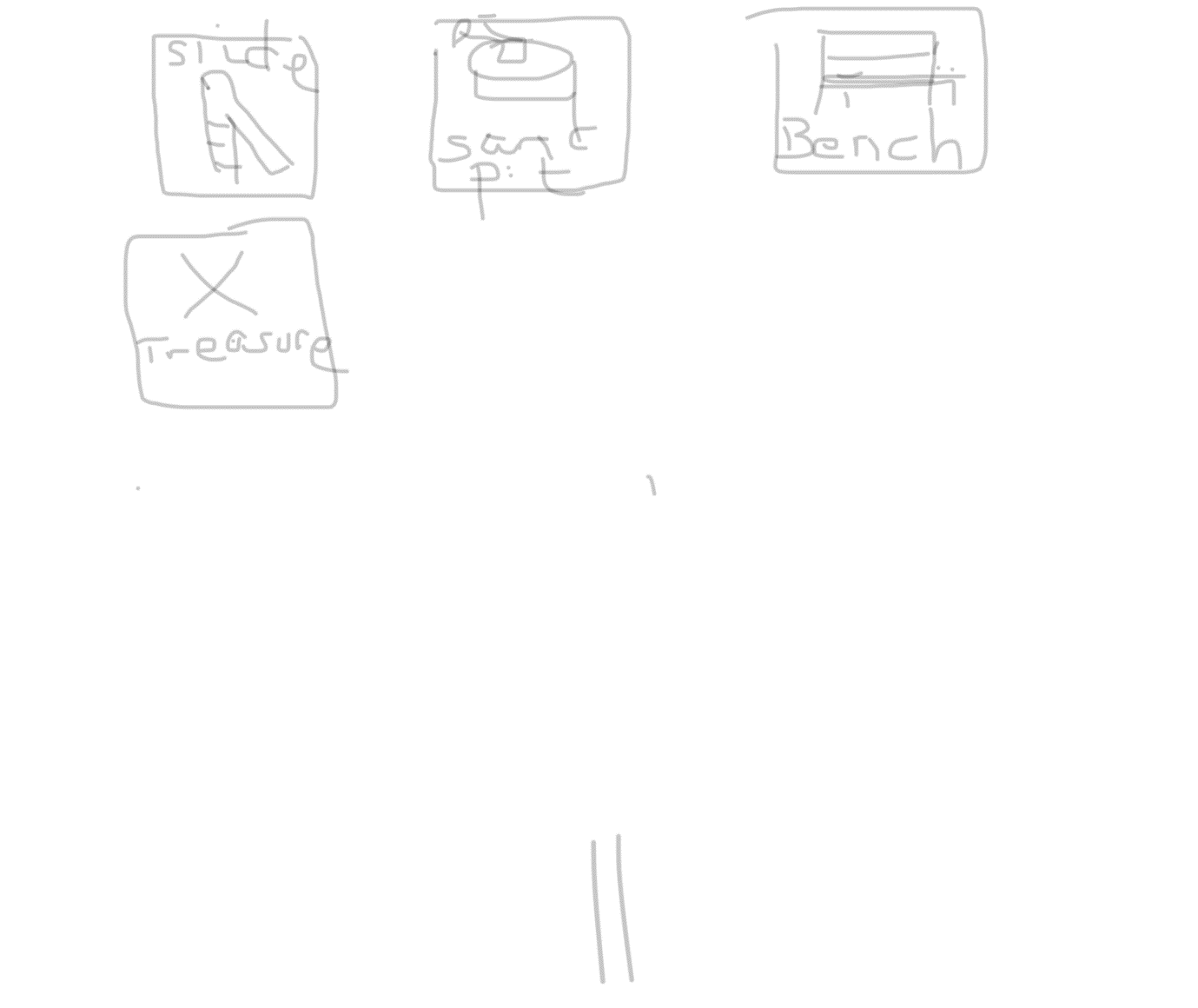 